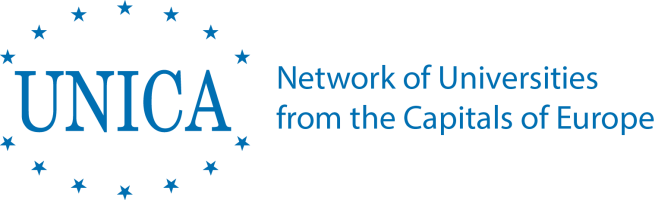 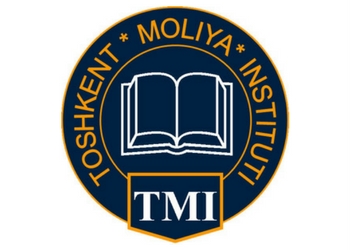 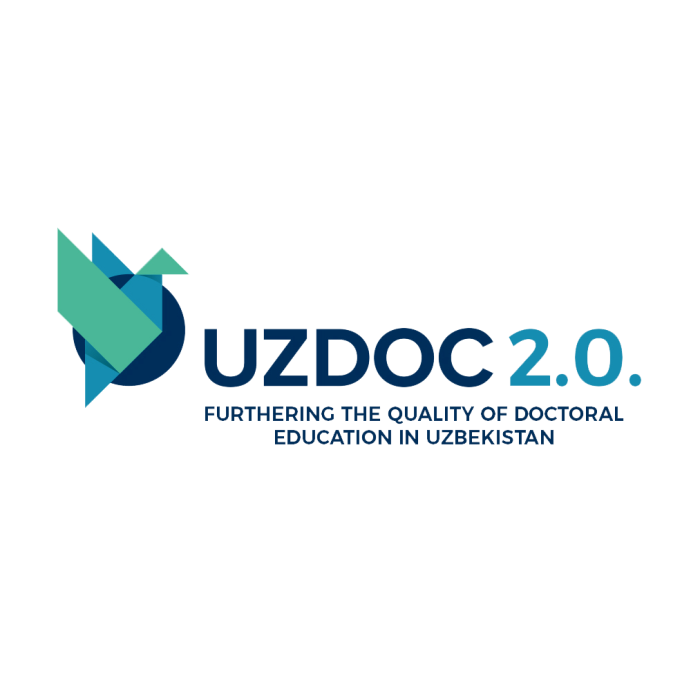 UZDOC 2.0. Consortium meeting no. 4  Tashkent (Tashkent Financial Institute)Monday, 1 October 2018, 09:30-13:00AgendaLanguage of the meetings: English, whispered English to Uzbek translation can be foreseen for colleagues without sufficient command of the English language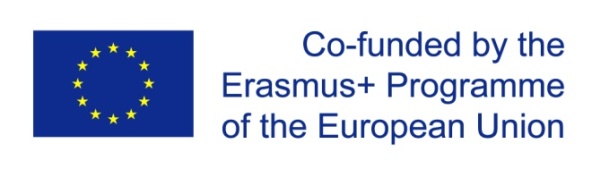 UZDOC 2.0.: Furthering the quality of doctoral education at Higher Education Institutions in Uzbekistan573703-EPP-1-2016-1-BE-EPPKA2-CBHE-SP (2016-3796)Programme as of 30 September 2019Programme as of 30 September 2019Venue: Tashkent Financial InstituteAddress:60A улица Амира Темура (Amir Temur Street), Tashkent, UzbekistanReference point:   MINOR Subway station 09:30-09:4509:45-10:0010:00-10:2010:20-10:4010:40-11:0011:00-11:4011:40-12:2012:20-12:4012:40-13:00Welcome remarksWelcome by the Coordinator – Kris DEJONCKHEERE, Secretary General, UNICA, UZDOC 2.0. Project CoordinatorWelcome by the Local Coordinator – Jasur KARIMKULOV, Vice-Rector for Science, Tashkent Financial Institute, UZDOC 2.0. Local CoordinatorShort tour de table UZDOC 2.0. Midterm report evaluation & general project management – Kris DEJONCKHEERE, Secretary General, UNICA, UZDOC 2.0. Project Coordinator / Aurelie DUCHATEAU, UNICA Project & Communications Officer, UNICAWP 3: QUALITY ASSURANCEPresentation of UZDOC 2.0. midterm quality assurance report – Eva OROSZ, Professor, Eötvös Loránd University BudapestWP3: QUALITY ASSURANCEFeedback from the external evaluator - Melita KOVAČEVIĆ, Professor at the University of Zagreb, former Vice-Rector for Research & Technology, Vice-President of the PRIDE Network, UZDOC 2.0. External EvaluatorShort coffee breakWP2: DEVELOPMENTPurchase of Equipment and functioning of the (virtual) Joint Doctoral CentreJasur KARIMKULOV (TFI), Ulugbek KHALIKOV (TFI), Pulatkhon LUTFULLAYEV (NamSU)Purchase of the equipment: Status reportGuidelines for the functioning of the Joint Doctoral Centre (deliverables 2.1., 2.2.)Planning the first activities of the Joint Doctoral CentreWP2: DEVELOPMENTUpcoming activities** responsible partners are marked in italicsConsortium meeting and roundtable with industry and business representatives, Tashkent Financial Institute, 1-2 October 2018 - Jasur KARIMKULOV (TFI), Ulugbek KHALIKOV (TFI), and other partners3rd Uzbek Local Coordination Board meeting at Karshi StateUniversity, December 2018 - date to be confirmed shortly - Jasur KARIMKULOV (TFI), Ulugbek KHALIKOV (TFI), Abdulaziz KURBANOV (KSU)Knowledge-sharing event & Consortium meeting at ELTE Budapest, March 2019 – Eva OROSZ, Gabor HALASZ, ELTE BudapestFinal Consortium meeting, Final Conference & workshop on career development of doctoral candidates - Nukus September 2019 - Allabay Arziev (QQSU), Jasur KARIMKULOV (TFI), Ulugbek KHALIKOV (TFI) & all Project PartnersWP4: DISSEMINATIONTowards the end of the project: Planned dissemination activities & exploitation of project results (discussion)Next steps and TO Dos